Во времена великого короля Артура жил могущественный волшебник по имени Мерлин — самый искусный и всесильный чародей, какого только видел свет.Этот знаменитый волшебник умел принимать чей угодно образ, даже зверя или птицы. И вот однажды он отправился путешествовать под видом простого нищего. А когда сильно устал, остановился в доме одного пахаря и попросил у него поесть.Крестьянин радушно принял волшебника, а жена его, очень добрая женщина, тут же принесла деревянный кувшин с молоком и тарелку грубого темного хлеба.Мерлина порадовала доброта пахаря и его жены. Но он заметил, что хотя все в их доме выглядит приветливо и уютно да и еды, судя по всему, вдоволь, нет в нем счастья. И он спросил их, отчего бы это, и хозяева ответили:— Нет у нас детей, вот мы и горюем.А женщина со слезами на глазах добавила:— Я была бы самой счастливой на свете, если бы только был у меня сын. Будь он даже ростом с палец своего отца, не больше, я бы и то была довольна!Мерлин представил себе мальчика ростом с пальчик, и это так развеселило его, что он решил исполнить желание доброй женщины. И в самом деле, вскоре у жены пахаря появился сынок, только ростом он был с палец своего отца, не больше!Сама королева фей пожелала взглянуть на крошечного мальчика. Она влетела в окно, когда мать сидела на постели и любовалась малюткой. Фея поцеловала его и дала ему имя Том — мальчик с пальчик. Потом она позвала других фей и приказала им нарядить ее крестного сына. Рубашку ему сшили из тонкой паутины, камзол — из листьев чертополоха. Штанишки смастерили из перышков певчих птиц. На красные чулки пошла кожура спелых яблок. На башмачки — мягкая мышиная кожа, а бантики на них завязывали из длинных ресниц. Вместо шляпы на голову Тому надели дубовый лист, разве плохо? Зимой и летом, в праздник и в будни — вот как славно был Том одет! И мать, и все соседки просто налюбоваться на него не могли.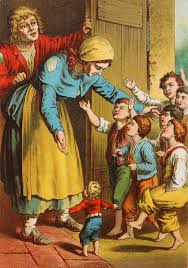 Том так и остался ростом с большой палец своего отца, а у того пальцы были самые обыкновенные. Зато с годами он превратился в хитрющего мальчишку и выучился всяким проказам. Он очень любил играть с другими мальчиками, особенно в кости. И когда, случалось, проигрывал им все вишневые косточки, то потихоньку забирался к своим соперникам в сумку, набивал косточками свои карманы, а потом незаметно вылезал оттуда и продолжал играть как ни в чем не бывало.Но вот как-то раз вылезает он, как обычно, с крадеными косточками из чужой сумки, а тут его — хвать! — поймали с поличным.— Ага, крошка Томми! — закричал владелец сумки. — Теперь я знаю, кто таскает мои вишневые косточки. Ну, погоди, поплатишься ты за свои воровские проделки!И с этими словами он посадил Тома в сумку с вишневыми косточками и так встряхнул ее, что косточкам бедного Тома не поздоровилось.— Выпусти меня! — завопил Том. — Я больше не буду воровать, только выпусти меня!Мальчишка открыл сумку, и Том очутился на свободе.И правда, какое-то время после этого он совсем не таскал чужих вишневых косточек.Том был так мал, что мать часто теряла его из виду, особенно когда была чем-нибудь занята. И вот как-то раз принялась она готовить пудинг. А Тому захотелось посмотреть, как она это делает. Он вскарабкался на край деревянной миски, но поскользнулся и полетел кубарем прямо в тесто. Мать ничего не заметила и выложила Тома вместе с пудингом в салфетку, а потом опустила в чугунок с водой.Тесто забилось Тому в рот, и он не мог закричать. Но вода была горячая, и он стал так брыкаться и вертеться, что мать подумала: «Не иначе как заколдовал кто-то мой пудинг. Наверное, бес вселился в него!»И она вытряхнула недопеченный пудинг из чугунка прямо за дверь.А в это время мимо дома проходил бедный лудильщик. Он подобрал пудинг, сунул его в сумку и зашагал дальше. Но тут, наконец, Том выплюнул все тесто и принялся так громко кричать, что лудильщик до смерти перепугался, бросил пудинг и убежал прочь. Пудинг упал и разломился на куски, а Том выкарабкался из него и, весь в тесте, побежал домой.Мать очень огорчилась, увидев свое сокровище в столь плачевном виде. Она посадила Тома в чайную чашку и отмыла тесто, потом поцеловала сына и уложила в постель.Как-то вскоре после приключения с пудингом мать Тома отправилась на луг доить корову и взяла Тома с собой. Дул сильный ветер, она испугалась, как бы Тома не унесло, и привязала его тонким шнурком к чертополоху. А корова увидела на голове у мальчика с пальчик шляпу из дубового листка, захотела им полакомиться и отправила его в рот, вместе с Томом и чертополохом. Том увидел страшные зубы коровы и закричал что было силы:— Мама, мама!Где ты, Томми, мой маленький Томми? — отозвалась мать. Здесь, мама! — отвечал он. — Во рту у коровы!А корова очень удивилась: кто это шумит у нее во рту? Она открыла от удивления рот и выронила Тома. К счастью, мать на лету подхватила Тома в передник, не то он сильно расшибся бы.А несколько дней спустя отец сделал Тому из ячменной соломинки кнут — скотину погонять. Том побежал с этим кнутом в поле, да поскользнулся и скатился в борозду. Мимо пролетал ворон, подхватил Тома и полетел с ним через море, а над морем вдруг выпустил его из клюва.И в тот же миг Тома проглотила большущая рыба. Но вскоре эту рыбу поймали и продали на кухню короля Артура. Когда же ее распотрошили, то увидели крошечного мальчика. Все очень удивились, а Том обрадовался, что опять вышел на свободу.И вот мальчика с пальчик отнесли к самому королю и поставили перед ним на стол. Но он и тут нашелся: снял свою шляпу из дубового листка и низко поклонился королю, королеве, придворным дамам и Рыцарям Круглого Стола. Королю это так понравилось, что он тут же назначил мальчика с пальчик придворным карликом.Говорят, что когда король выезжал куда-нибудь верхом, он часто брал Тома с собой. А если начинался ливень, мальчик с пальчик прятался в жилетном кармане его величества и спал там, пока дождь не прекращался.Однажды король спросил Тома:— А кто твои родители? Они, что ж, такие же малютки, как ты?— Ой нет, ваше величество! — ответил Том. — Отец и мать у меня самые обыкновенные люди, вроде ваших крестьян. Они не ниже ростом, чем любой из ваших придворных. Только живется им куда хуже!— Ну что же, — сказал король (он был щедрый господин и очень любил своего малютку-придворного), — можешь пойти в мою сокровищницу — там хранятся все мои деньги — и взять столько монет, сколько ты в силах донести до отчего дома.Глупышка Том даже запрыгал от радости. Притащил кошелек из мыльного пузыря, и король опустил в него серебряный трехпенсовик!Нелегко было нашему герою взвалить себе на спину такую ношу! Наконец ему удалось это, и он тронулся в путь. И вот, не встретив никаких препятствий и отдыхая в дороге не более ста раз, он через два дня и две ночи благополучно достиг отцовского дома. Тут мать выбежала ему навстречу и унесла его в дом.Но вскоре Том опять вернулся ко двору.Надо сказать, что одежда Тома сильно пострадала и от теста, когда он упал в пудинг, да и в желудке у рыбы. И вот его величество приказал сшить Тому новый костюм, а вместо коня дать ему мышь, чтобы он восседал на ней верхом, как положено рыцарю.Придворные портные из зеленых стрекозиных крыльев сшили ему камзол. Придворные сапожники обули его в сапожки из цыплячьей кожи. А мечом славному рыцарю Тому послужила золотая булавка. Конем — белая мышь.Конечно, было очень забавно видеть Тома в таком наряде да еще верхом на мыши, когда он вместе с королем и всей знатью выезжал на охоту. Все так и покатывались со смеху, как только он появлялся на своем лихом скакуне.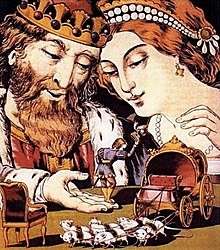 Том умел прекрасно держать себя, и это очень нравилось королю. Король приказал сделать для мальчика с пальчик маленькое кресло, и Тому разрешалось сидеть в нем на столе его величества. Король заказал также Тому золотой дворец высотою с ладонь, с дверью шириною в два пальца и подарил ему карету, запряженную шестеркой маленьких мышек. Он возвел мальчика с пальчик в рыцари и приказал величать его сэр Томас.Но тут королева вознегодовала, что мальчику с пальчик оказывают такие почести, и решила его погубить. Она сказала королю, что маленький рыцарь замышляет против него заговор.Король тотчас послал за Томом, и бедного мальчика с пальчик заточили в мышеловку. Да на счастье, кошка заметила, что в мышеловке кто-то шевелится, и стала теребить ее лапкой, сломала задвижку и выпустила Тома на свободу. Тут он увидел на земле красивую большую бабочку, подкрался потихоньку и вскочил на нее верхом. Бабочка подняла его в воздух и перелетала с ним от куста к кусту, с дерева на дерево, с одного поля на другое, пока в конце концов не принесла его к дому родителей.Как же обрадовались отец и мать, когда снова увидели своего мальчика с пальчик! Они стали его уговаривать никуда больше не уезжать от них. Но Тому, как мы знаем, и не хотелось возвращаться ко двору короля Артура, и он с радостью согласился навсегда остаться в родном доме.